проект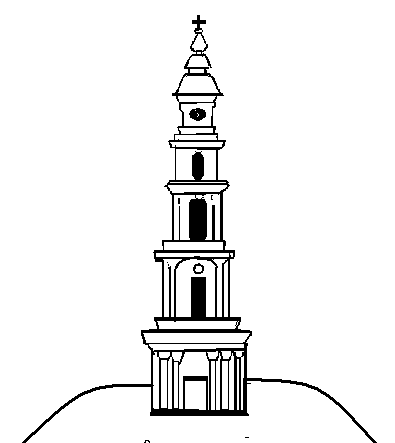 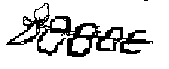 АДМИНИСТРАЦИЯ ЛЕЖНЕВСКОГО МУНИЦИПАЛЬНОГО РАЙОНАИВАНОВСКОЙ ОБЛАСТИПОСТАНОВЛЕНИЕ__________________                                                                    № ______Об утверждении Административного регламента Администрации Лежневского муниципального района Ивановской области по предоставлению муниципальной услуги «Установка информационной вывески, согласование дизайн-проекта размещения вывески»В соответствии с федеральными законами от 06.10.2003 N 131-ФЗ "Об общих принципах организации местного самоуправления в Российской Федерации", от 27.07.2010 N 210-ФЗ "Об организации предоставления государственных и муниципальных услуг", в целях повышения качества и доступности предоставляемых муниципальных услуг, Администрация Лежневского муниципального района постановляет:1. Утвердить Административный регламент Администрации Лежневского муниципального района Ивановской области по предоставлению муниципальной услуги «Установка информационной вывески, согласование дизайн-проекта размещения вывески» (прилагается).2. Опубликовать настоящее постановление в «Правовом вестнике Лежневского муниципального района» и разместить на официальном сайте Администрации Лежневского муниципального района Ивановской области в сети «Интернет».3. Настоящее постановление вступает в силу после его официального опубликования.Глава Лежневского муниципального района                                                        А.Ю. Ильичев